Dear Valued Guest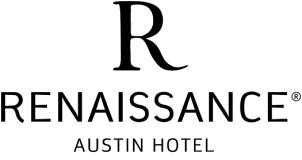 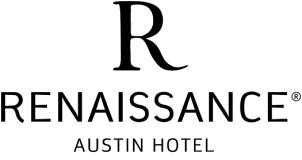 We look forward to having you with us for your upcoming event. As you prepare for your event, we would like to share details of Marriott International’s Commitment to Clean and the additional measures we are taking to provide you with a safe and comfortable environment.Please note there are currently no restrictions in the State of Texas or for Travis County, however, we will adapt should any restrictions arise.COMMITMENT TO CLEANWe take hygiene and cleanliness standards very seriously. You will also notice several enhancements to our cleaning practices throughout public spaces and guest rooms. These include:Enhanced Public Space Cleaning. We have increased the frequency of cleaning and disinfection, especially in high-traffic areas like restrooms, elevators, and escalators and provided more hand sanitizing stations.Social Distancing Practices. You will see signage throughout the hotel promoting physical distancing and encouraging guests to stand at least 6 feet apart.Personal Protective Equipment (PPE). Associates will wear PPE (e.g., face coverings, gloves, etc.) based on the activities they are performing.FACE COVERINGSPACK YOUR MASK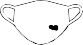 We wear because we care – we recommend all guests to do the same. Unvaccinated guests, customers and hotel Ambassadors are required to wear masks. For fully vaccinated guests, customers and hotel Ambassadors masks are optional. Our associates will not ask guests for vaccinated status.PROPERTY AMENITIESWe are committed to making the amenities at our property available to you while complying with recommended guidelines, including reduced capacities in public spaces and reinforcing social distancing. The modifications we have made include:Austinbytes Café is open daily from 7am – 11amSundry Shop available 24 hours dailyKnotty Deck Restaurant & Bar available for: Breakfast:Wednesday through Sunday from 7am to 11am Lunch:Wednesday through Sunday from 12pm to 4pm Dinner:Daily 4pm to 11pmSunday Brunch available from 7am – 3pmOutlet Hours Subject to Change*At this time, In-Room Dining and R Lounge is currently closed**Daily Housekeeping Services are currently not available at Marriott Hotels, although we will provide service upon request. If service is requested, we do require that the guest is not in the room during service. Amenities such as towels, shampoo, etc. will be provided upon request throughout your stay.Fitness Center is currently closed.Indoor Pools & Outdoor Pools are open.We currently do not offer Valet Parking & Bell Services.We currently are not offering Shuttle Services.EVENT SPACESPlease note that meeting amenities such as water pitchers, note cards and pens have been suspended, per recommendation, to limit contact.Chairs and Tables are sanitized daily for your protection.CATERINGWe have modified our menu offerings, offering more pre-packaged grab and go offerings and individual plated portions on reception items. Buffet service offerings based upon request. Plated meal service remains available.Extra precautions including sanitized, pre-rolled silverware and/or disposable depending upon the meal.You will see an increase in disposable/single use service items as appropriate.If you have any questions, please feel free to reach out. We look forward to welcoming you soon.The Renaissance Austin Team___________________________SPECIFIC TO THE AMLI ANNUAL MEETING:Specific to the AMLI Annual Meeting:1.         In our general sessions room, the seating arrangement at tables is two people for every eight foot table.  a.         The room is currently set up for 96 people, although it is doubtful that we will have that many people in the meeting sessions,  thus providing the opportunity for those who wish to further distance themselves to have that choice.b.         The space in which the general sessions are being held has a side partition in which the Breaks and Continental Breakfasts will be served.  Attendees will not have to leave the area and go into the public parts of the hotel for these breaks and Continental Breakfasts.  
c.         The Exhibitors will have their own Break Station during setup inside the Exhibit Hall on August 13.d.         A Continental Breakfast and Break Station setup will also be available inside the Exhibitor Hall on Saturday, August 14 for registrants who are visiting the Exhibits during those times.  We encourage you to do so.2.         The Bluebonnet room in which the one Breakfast and three Luncheon Seminars will be held is currently set with five chairs at each 60 inch table (usually sits 8 to 10 people depending on the size of the chairs).a.         The number of guests at each of the meal seminars currently varies from 49 to 71.  Chairs at tables will be adjusted for each seminar, depending on the numbers of guests, so that guests will have the opportunity to be further distanced if they wish.3.         The Glass Oaks Ballroom and the Bluebonnet Room are very easily accessible to one another and there is no need to walk through the lobby to get from one to the other.  There is a short staircase between them at the top of which is the Bluebonnet Room.4.         The AMLI check-in table is at the top of those stairs in front of the Bluebonnet Room (wrapped around Blanco).  This is where you will pick up your name badges, sign-in sheets, syllabus and CE reporting forms.  I will be stationed here nearly at all times.  Below is a diagram showing the locations of all of our AMLI spaces.  As you can also see, the staircase going down to the Rio B Exhibit Hall is not far away.If you have any questions, please send them to maggie@maggiefogel.com  We hope to see you in Austin and along with hotel, are trying to make your visit a safe and comfortable one.